You are Invited to a FREE film viewing ofI, Daniel BlakeBentilee Neighbourhood Centre Harold Clowes HallThursday 9th March6.30pm-9.30pmDaniel Blake has worked as a joiner for most of his life in Newcastle. Now, for the first time ever, he needs help from the State. He crosses paths with single mother Katie who is battling to keep her two young children fed. Daniel and Katie find themselves in a no-man’s land, striving to pull themselves out of the welfare bureaucracy of modern day Britain.

I, Daniel Blake tells the astonishing story of triumph and adversity in modern day Britain from director Ken Loach and writer Paul Laverty.

Winner of the Palme d’Or at Cannes 2016 and winner of Outstanding British Film at the 2017 BAFTA Awards

With advice available from Unite the Community, and other agencies.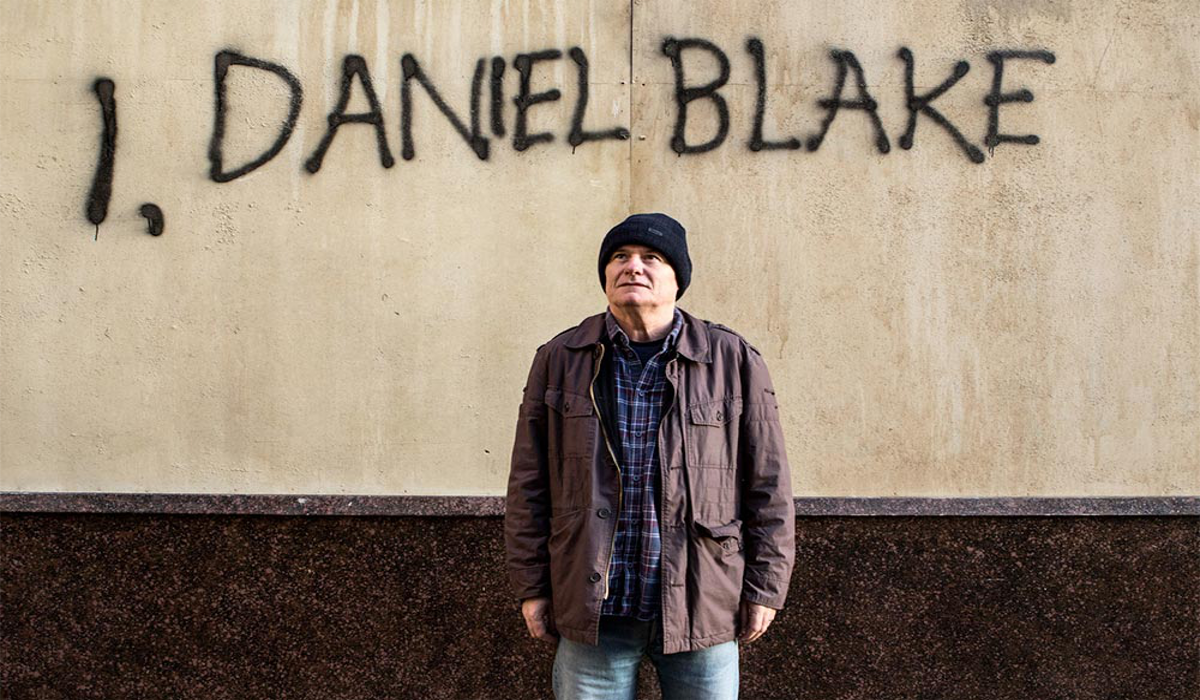 